CADRE RESERVE A L’UNIVERSITE PARTIES A REMPLIR PAR LE FOURNISSEUR Party to be completed by the supplierLe document doit être dactylographié/ the document must be typed…/…Toute demande incomplète ne sera pas traitéeIncomplete forms will not be processed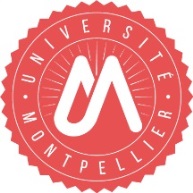  DEMANDE DE CREATION D’UN FOURNISSEUR*  DEMANDE DE MODIFICATION-FOURNISSEUR N°*          (* cocher la case correspondante)Nom/Prénom du gestionnaire : Service : Téléphone : Mail : Nom ou Raison sociale / Legal Name :  Statut (SA, SARL, …) / Status :  N° et nom de la voie / Number and street name :  Complément d’adresse / Street name 2 : Code postal / Postal zip code:      Ville/City :  Pays / Country : Contact :   Téléphone / Phone :   Mail :   Adresse de commande (si différente : partenaire) / Order address (if different)Nom ou Raison sociale / Legal Name :  N° et nom de la voie / Number and street name :  Complément d’adresse / Street name 2 : Code postal / Postal zip code:      Ville/City :  Pays / Country : Contact :   Téléphone / Phone :   Joindre OBLIGATOIREMENT / Join MANDATORY  un Relevé d’Identité Bancaire (RIB)Ou   pour les banques étrangères ne disposant pas d’un RIB, joindre un document officiel de la    	banque mentionnant / for foreign accounts, an official document from the bank indicating :Le nom du titulaire du compte / The name of the account holderLes coordonnées bancaires complètes (code banque et numéro de compte ou IBAN) Bank details (bank code and account number or IBAN)Le code SWIFT/BIC - The SWIFT/BIC codeLes coordonnées bancaires de la banque intermédiaire le cas échéant / Bank details of the intermediary  bank if applicableNota :L’absence de coordonnées bancaires valides devra être dûment justifiée (ex : paiement uniquement par Carte Bancaire) / The absence of valid bank details must be justified (example : payment by credit card) Joindre tout document probant justifiant l’absence de coordonnées bancaires valides / Attach any proof document justifying this absence of valid bank details